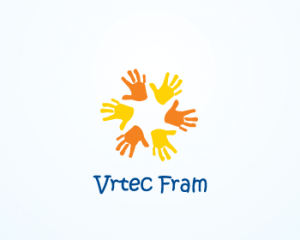 POČITNIŠKA REZERVACIJAPodpisani/a______________________________________ izjavljam, da bo moj                                                     (ime in priimek starša)otrok ________________________________________ rojen _________________stanujoč/a__________________________________________________________uveljavljal počitniško rezervacijo (prekrižajte ustrezen kvadratek):julij (1.7.- 31.7.2021)avgust (1.8.- 31.8.2021)julij (1.7.- 31.7.2021)  IN  avgust (1.8.- 31.8.2021)Datum: __________________ Podpis starša: _______________________________Opomba: Rezervacija mesta v vrtcu ob eno- ali največ dvomesečni odsotnosti v času poletnih počitnic obračuna v deležu 40% od vam določene cene (velja za starše, ki imajo skupaj z otrokom stalno bivališče na območju občine Rače-Fram).V primeru, da je sočasno v vrtec vključenih več otrok iste družine, ta ugodnost velja le za najstarejšega otroka.